RANI THERAPEUTICS HOLDINGS, INC.2051 Ringwood AvenueSan Jose, California 95131July 27, 2021VIA EDGARU.S. Securities and Exchange CommissionDivision of Corporation Finance100 F Street, N.E.Washington, D.C. 20549Attn: Tracey McKoyKevin KuharKasey RobinsonLaura CrottyRe:	Rani Therapeutics Holdings, Inc.Registration Statement on Form S-1, as amended (File No. 333-257809)Request for Acceleration of Effective DateLadies and Gentlemen:Pursuant to Rule 461 under the Securities Act of 1933, as amended, Rani Therapeutics Holdings, Inc. (the “Company”) hereby requests that the Securities and Exchange Commission (the “Commission”) accelerate the effective date of the above-referenced Registration Statement on Form S-1 (as amended, the “Registration Statement”) and declare the Registration Statement effective as of 4:00 p.m. Eastern Daylight Time, on July 29, 2021, or as soon thereafter as possible, or at such other time as the Company or its counsel may request by telephone to the staff of the Commission. The Company hereby authorizes each of Josh Seidenfeld and Alexa Ekman of Cooley LLP, counsel to the Company, to make such a request on its behalf. This request for acceleration is subject, however, to your receiving a telephone call prior to such time from Cooley LLP confirming this request.Once the Registration Statement has been declared effective, please orally confirm that event with Josh Seidenfeld of Cooley LLP at (650) 843-5862, or in his absence, Alexa Ekman of Cooley LLP at (858) 550-6183.Under separate cover, you will receive today a letter from the managing underwriters of the proposed offering joining in the Company’s request for acceleration of the effectiveness of the Registration Statement.[Signature page follows]Very truly yours,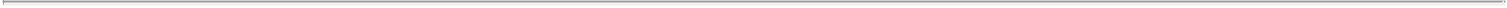 Rani Therapeutics Holdings, Inc./s/ Talat Imran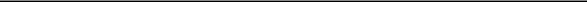 By:	Talat ImranTitle: Chief Executive Officer[Signature Page to Acceleration Request]